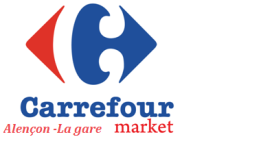 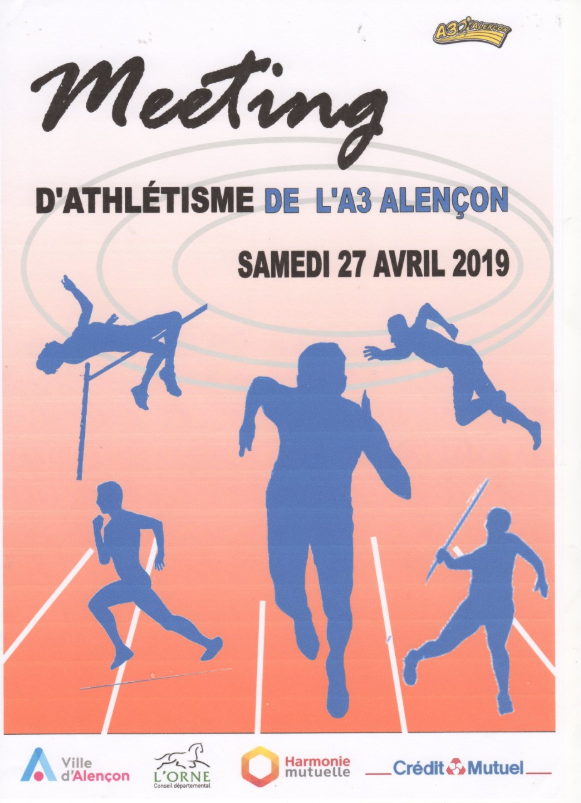 EN MEMOIRE DE PHILIPPE PECCATEHORAIRESENGAGEMENTSJusqu’au mardi 23 avril : Inscription gratuite  sur site CD61 et stepleman@hotmail.frInscription le du 24 au 27 avril : validé seulement par les organisateurs. 2 contraintes : ne peut pas rentrer dans la grille des primes athlètes ET 3€ par épreuve.  Demande d’engagement uniquement sur stepleman@hotmail.fr (nom, prénom, adresse, mail, tél, catégorie, club, n°licence, épreuve, performance visée)Liste des engagés sur facebook « A3 Alençon » et site A3 alençonPas de minima exigé.  A partir de la catégorie cadet.Vestiaire, Douches, Buvette et Restauration sur place.Prévoir 1 jury pour 4 athlètes minimum« Lièvre » prévus sur 1000m et 3000m.RECOMPENSES : Médaille aux 3 premiers de chaque épreuve hommes et femmes.18h00100 mLongueur et Poids18h301000 m19h00400 m Hauteur et Javelot19h30finales 100 m  19h453 000 m Epreuves hommes et femmesEpreuves hommes et femmesEpreuves hommes et femmesEpreuves hommes et femmesATHLETESATHLETESCLUBSCLUBSSelon points à la table hongroiseSelon points à la table hongroiseSelon points à la table hongroiseUne seule performance par athlète Une seule performance par athlète Une seule performance par athlète Total  des points des 4 athlètes du même club  à la table hongroise Total  des points des 4 athlètes du même club  à la table hongroise Total  des points des 4 athlètes du même club  à la table hongroise Total  des points des 4 athlètes du même club  à la table hongroise Total  des points des 4 athlètes du même club  à la table hongroise  Classement mixte Classement mixte Classement mixteUne seule performance par athlète Une seule performance par athlète Une seule performance par athlète Une seule performance par athlète Athlète engagé avant le 24 avrilAthlète engagé avant le 24 avrilAthlète engagé avant le 24 avrill'A3 Alençon n'est pas dans le "primes clubs"l'A3 Alençon n'est pas dans le "primes clubs"l'A3 Alençon n'est pas dans le "primes clubs"l'A3 Alençon n'est pas dans le "primes clubs"l'A3 Alençon n'est pas dans le "primes clubs"1er     120 € 2e     110 €  1er club    120 € 3e     100 € 2e club    100 € 4e        90 € 3e club      80 € 5e        90 € 4e club      60 € 6e        80 € 5e club      40 € 7e        80 € 8e        70 € 9e        60 € 10e        60 € 11e       50 € 12e       50 € 13e       40 € 14e       40 € 15e       30 € 